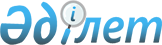 Об утверждении положения о государственном учреждении "Аппарат акима Кокпектинского района"
					
			Утративший силу
			
			
		
					Постановление акимата Кокпектинского района Восточно-Казахстанской области от 08 апреля 2015 года № 71. Зарегистрировано Департаментом юстиции Восточно-Казахстанской области 14 мая 2015 года № 3944. Утратило силу - постановлением акимата Кокпектинского района Восточно-Казахстанской области от 06 мая 2016 года № 133      Сноска. Утратило силу - постановлением акимата Кокпектинского района Восточно-Казахстанской области от 06.05.2016 № 133 (вводится в действие со дня первого официального опубликования).

      Примечание РЦПИ.

      В тексте документа сохранена пунктуация и орфография оригинала.

      В соответствии со статьей 39 Закона Республики Казахстан от 23 января 2001 года "О местном государственном управлении и самоуправлении в Республике Казахстан", Указом Президента Республики Казахстан от 29 октября 2012 года № 410 "Об утверждении Типового положения государственного органа Республики Казахстан", акимат Кокпектинского района ПОСТАНОВЛЯЕТ:

      1. Утвердить положение о государственном учреждении "Аппарат акима Кокпектинского района", согласно приложению к настоящему постановлению.

      2. Считать утратившим силу постановление Кокпектинского районного акимата от 22 февраля 2013 года № 52 "Об утверждении положении".

      3. Настоящее постановление вводится в действие по истечении десяти календарных дней после дня его первого официального опубликования.

 Положение о государственном учреждении "Аппарата акима Кокпектинского района"
1. Общие положения      1. Государственное учреждение "Аппарат акима Кокпектинского района" является государственным органом Республики Казахстан, осуществляющим информационно - аналитическое, организационно - правовое и материально - техническое обеспечение деятельности акима района и акимата района.

      2. Государственное учреждение "Аппарат акима Кокпектинского района" осуществляет свою деятельность в соответствии с Конституцией и законами Республики Казахстан, актами Президента и Правительства Республики Казахстан, иными нормативными правовыми актами, а также настоящим Положением.

      3. Государственное учреждение "Аппарат акима Кокпектинского района" является юридическим лицом в организационно-правовой форме государственного учреждения, имеет печати и штампы со своим наименованием на государственном языке, бланки установленного образца, в соответствии с законодательством Республики Казахстан счета в органах казначейства.

      4. Государственное учреждение "Аппарат акима Кокпектинского района" вступает в гражданско-правовые отношения от собственного имени. 

      5. Государственное учреждение "Аппарат акима Кокпектинского района" района имеет право выступать стороной гражданско-правовых отношений от имени государства, если оно уполномочено на это в соответствии с законодательством.

      6. Государственное учреждение "Аппарат акима Кокпектинского района" по вопросам своей компетенции в установленном законодательством порядке принимает решения, оформляемые приказами руководителя Государственное учреждение "Аппарат акима Кокпектинского района" и другими актами, предусмотренными законодательством Республики Казахстан.

      7. Структура и лимит штатной численности государственного учреждения "Аппарат акима Кокпектинского района" утверждаются в соответствии с действующим законодательством.

      8. Местонахождение юридического лица: 071000, Республики Казахстан, Восточно-Казахстанская область, Кокпектинский район, cело Кокпекты, улица Фахрутдинова , 44 "а".

      9.вПолное наименование государственного органа - государственное учреждение "Аппарат акима Кокпектинского района".

      10. Настоящее Положение является учредительным документом государственного учреждения "Аппарат акима Кокпектинского района".

      11. Учредителем государственного учреждения "Аппарат акима Кокпектинского района" является государство в лице местного исполнительного органа Кокпектинского района.

      12. Финансирование деятельности аппарата акима осуществляется из средств местного бюджета.

      13. Государственному учреждению "Аппарат акима Кокпектинского района" запрещается вступать в договорные отношения с субъектами предпринимательства на предмет выполнения обязанностей, являющихся функциями аппарата акима. 

      14.аРежим работы государственного учреждения "Аппарат акима Кокпектинского района" устанавливается правилами внутреннего трудового распорядка и не должен противоречить нормам трудового законодательства Республики Казахстан

 2. Миссия, основные задачи, функции, права и обязанности аппарата акима      15. Миссия: качественное информационно-аналитическое, организационно-правовое и материально-техническое обеспечение деятельности акима района.

      16. Задачи: 

      1) лобеспечение деятельности акима и акимата района;

      2) организация и осуществление контроля за исполнением актов и поручений Президента Республики Казахстан, Правительства Республики Казахстан, акима и акимата области, района, его заместителей, руководителя аппарата акима района;

      3) координация деятельности исполнительных органов финансируемых из местного бюджета, по реализации задач, поставленных Президентом Республики Казахстан, Правительством Республики Казахстан, акимом и акиматом области, района;

      17.Функции: 

      1) обеспечивает соблюдение регламентов акимата и государственного учреждения "Аппарат акима Кокпектинского района";

      2) проводит анализ работы исполнительных органов, финансируемых из местного бюджета, предоставляет информацию акиму, акимату района и в вышестоящие органы по запрашиваемым ими вопросам;

      3) обеспечивает освещение деятельности акима, акимата, государственного учреждения "Аппарат акима Кокпектинского района" в средствах массовой информации;

      4) обеспечивает регистрацию в органах юстиции и мониторинг нормативных правовых актов акима, акимата района;

      5) проводит анализ состояния исполнительской дисциплины в структурных подразделениях аппарата акима района, исполнительных органах, финансируемых из местного бюджета, и информирует по данному вопросу акима района;

      6) планирует работу государственного учреждения "Аппарат акима Кокпектинского района", проведение заседаний акимата, совещаний, семинаров и других мероприятий, организует их подготовку и проведение;

      7) разрабатывает проекты решений и распоряжений акима, постановлений акимата, приказов руководителя аппарата акима района;

      8) осуществляет регистрацию и рассылку актов акима, акимата, руководителя государственного учреждения "Аппарат акима Кокпектинского района";

      9) обеспечивает деятельность консультативно-совещательных органов при акиме и акимате, комиссий при аппарате акима района;

      10) планирует и организует подготовку и проведение заседаний акимата района, совещаний акима района и его заместителей, "Дни контроля", правового всеобуча и иных мероприятий, осуществляет оформление и рассылку материалов, протоколов совещаний;

      11) осуществляет организационную и информационную связь между государственными органами района и государственным учреждением "Аппарат акима Кокпектинского района";

      12) организует своевременное рассмотрение акимом и членами акимата входящих документов, осуществляет их первоначальную обработку, предварительное рассмотрение, регистрацию, учет, хранение, доставку и рассылку;

      13) осуществляет документационное обеспечение деятельности акима, акимата, государственного учреждения "Аппарат акима Кокпектинского района", в том числе секретное делопроизводство, обеспечивает в соответствии с нормативными правовыми актами режим секретности;

      14) осуществляет мониторинг государственных услуг, оказываемых исполнительными органами, финансируемыми из местного бюджета;

      15) обеспечивает поддержку и развитие официального сайта акимата, организующего взаимодействие органов государственного управления с гражданами и организациями в условиях информационного общества;

      16) осуществляет мониторинг кадров государственного учреждения "Аппарат акима Кокпектинского района" и исполнительных органов, финансируемых из местного бюджета;

      17) организует стажировку, наставничество, оценку деятельности, повышение квалификации и переподготовку государственных служащих государственного учреждения "Аппарат акима Кокпектинского района" и исполнительных органов, финансируемых из местного бюджета;

      18) организует и проводит аттестацию, конкурсный отбор, продвижение по службе государственных служащих местных исполнительных органов Кокпектинского района;

      19) обеспечивает автоматизацию процесса оказания государственных услуг в соответствии с законодательством Республики Казахстан, по согласованию с уполномоченным органом в сфере информатизации;

      20) оказывает содействие исполнительным органам, финансируемым из местного бюджета, по развитию электронных услуг, оказываемых в соответствии с законодательством Республики Казахстан об информатизации;

      21) организует подготовку документов для представления к награждению государственными наградами;

      22) обеспечивает учет и рассмотрение обращений физических и юридических лиц, организует проведение личного приема граждан акимом, заместителями акима и руководителем государственного учреждения "Аппарат акима Кокпектинского района";

      23) организует работу по гражданской обороне, мобилизационной подготовке и чрезвычайным ситуациям;

      24) осуществляет иные функции в соответствии с законодательством Республики Казахстан.

      18. Права и обязанности:

      1) осуществлять экспертизу и подготовку заключений по проектам актов акима и акимата района, подготовленных государственными органами;

      2) по поручениям акима района и его заместителей, руководителя государственного учреждения "Аппарат акима Кокпектинского района" готовить проекты актов акима и акимата района;

      3) организовывать и участвовать в проведении проверок исполнения актов и поручений акима района, его заместителей, руководителя государственного учреждения "Аппарат акима Кокпектинского района";

      4) вносить предложения об ответственности руководителей государственных органов за неисполнение или ненадлежащие исполнение поручений акима района, его заместителей и руководителя государственного учреждения "Аппарат акима Кокпектинского района"; 

      5) осуществлять иные права в соответствии с действующим законодательством Республики Казахстан.

 3. Организация деятельности аппарата акима      19. Руководство государственным учреждением "Аппарат акима Кокпектинского района" осуществляется руководителем, который несет персональную ответственность за выполнение возложенных на государственное учреждение "Аппарат акима Кокпектинского района" задач и осуществление им своих функций.

      20. Руководитель государственного учреждения "Аппарат акима Кокпектинского района" назначается на должность и освобождается от должности акимом района.

      21. Полномочия руководителя государственного учреждения "Аппарат акима Кокпектинского района":

      1) в соответствии с регламентом государственного учреждения "Аппарат акима Кокпектинского района" назначает на должности и освобождает от должностей государственных служащих категорий "Е-4", "Е-5", технических работников и подписывает приказы; 

      2) утверждает положения о структурных подразделениях государственного учреждения "Аппарат акима Кокпектинского района";

      3) представляет государственное учреждение "Аппарат акима Кокпектинского района" в государственных органах, иных организациях;

      4) принимает необходимые меры по противодействию коррупции и несет за это персональную ответственность;

      5) осуществляет иные полномочия в соответствии с действующим законодательством.

      6) Исполнение полномочий руководителя аппарата акима в период его отсутствия осуществляется лицом, его замещающим в соответствии с действующим законодательством.

 4. Имущество государственного органа      22. Государственное учреждение "Аппарат акима Кокпектинского района" может иметь на праве оперативного управления обособленное имущество в случаях, предусмотренных законодательством.

      23. Имущество государственного учреждение "Аппарат акима Кокпектинского района" формируется за счет имущества, переданного ему собственником, в соответствии с действующим законодательством Республики Казахстан.

      24. Имущество, закрепленное за аппаратом акима, относится к коммунальной собственности.

      25. Государственное учреждение "Аппарат акима Кокпектинского района" не вправе самостоятельно отчуждать или иным способом распоряжаться закрепленным за ним имуществом и имуществом, приобретенным за счет средств, выданных ему по плану финансирования, если иное не установлено законодательством.

 5. Реорганизация и упразднение государственного органа      26. Реорганизация и упразднение государственное учреждение "Аппарат акима Кокпектинского района" осуществляются в соответствии с законодательством Республики Казахстан.


					© 2012. РГП на ПХВ «Институт законодательства и правовой информации Республики Казахстан» Министерства юстиции Республики Казахстан
				
      Исполняющий обязанности

      акима района

Р. Сагандыков
Приложение к постановлению
акимата Кокпектинского района
от 08 апреля 2015 года № 71